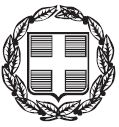 ΠΕΡΙΦΕΡΕΙΑ ΠΕΛΟΠΟΝΝΗΣΟΥΔΙΕΥΘΥΝΣΗ ΔΗΜΟΣΙΑΣ ΥΓΕΙΑΣΚΑΙ ΚΟΙΝΩΝΙΚΗΣ ΜΕΡΙΜΝΑΣ ΠΕΡΙΦΕΡΕΙΑΚΗΣ ΕΝΟΤΗΤΑΣ  ΑΡΓΟΛΙΔΑΣΤΜΗΜΑ ΚΟΙΝΩΝΙΚΗΣ ΑΛΛΗΛΕΓΓΥΗΣ                                                                                                                       ΝΑΥΠΛΙΟ  16-09-2020ΔΕΛΤΙΟ   ΤΥΠΟΥ	Η Κοινωνική Σύμπραξη Περιφερειακής Ενότητας Αργολίδας, με επικεφαλής εταίρο –Δικαιούχο -  την Περιφέρεια Πελοποννήσου / Περιφερειακή  Ενότητα Αργολίδας, η οποία υλοποιεί στην Περιφερειακή Ενότητα Αργολίδας, δράσεις του Επιχειρησιακού Προγράμματος Επισιτιστικής και Βασικής Υλικής Συνδρομής, το οποίο χρηματοδοτείται από το Ταμείο Ευρωπαϊκής Βοήθειας για τους Απόρους (ΤΕΒΑ/FEAD), στα πλαίσια των Αποκεντρωμένων   Προμηθειών, πράξης 2015-2016Ενημερώνει τους Δικαιούχους  του Κοινωνικού Εισοδήματος Αλληλεγγύης (ΚΕΑ)  που  έχουν επιλέξει να είναι και  ωφελούμενοι  του Επιχειρησιακού Προγράμματος «Επισιτιστικής και Βασικής Υλικής Συνδρομής για το Ταμείο Ευρωπαϊκής Βοήθειας για τους Απόρους (ΤΕΒΑ/FEAD), ότι θα πραγματοποιηθεί διανομή των κάτωθι προϊόντων ΤΕΒΑ , κατ’ οίκον  α) Είδη παντοπωλείου: – ρύζι , τοματοπολτός,  ελαιόλαδο, γάλα εβαπορέ, αλεύρι,  φασόλια, φακές ,ζυμαρικά, ζάχαρη  , μέλι,  βόειο κρέας, χοιρινό κρέας, κρέμα δημητριακών , κρέμα ρυζάλευρο & γάλα σκόνη 2ης βρεφικής ηλικίαςβ) Είδη Β. Υ. Σ.: - οδοντόκρεμα, οδοντόβουρτσα , υγρό πιάτων, σαμπουάν, καθαριστικό γενικής χρήσης,  σκόνη πλυντηρίου, παιδικό σαμπουάν & μωρομάντηλαΤο αναλυτικό πρόγραμμα της διανομής, έχει ως εξής :Σύνολο  στην Π.Ε. Αργολίδας:   Δικαιούχοι: 1353                                                         Ωφελούμενοι:   2433 ΔΗΜΟΣ  ΑΡΓΟΥΣ – ΜΥΚΗΝΩΝ----------ΔΙΚΑΙΟΥΧΟΙ: 700-----------ΩΦΕΛΟΥΜΕΝΟΙ: 1197 Αστικός  ιστός πόλης Άργους --------Διανομή κατ’ οίκον, την  Τρίτη 22 Σεπτεμβρίου Δημοτικές  Ενότητες (χωριά) του Δήμου Άργους-Μυκηνών ----- Διανομή κατ’ οίκον ,  την Τετάρτη 23 Σεπτεμβρίου  2020ΔΗΜΟΣ ΝΑΥΠΛΙΟΥ   -----------------ΔΙΚΑΙΟΎΧΟΙ: 419----------ΩΦΕΛΟΥΜΕΝΟΙ: 809Διανομή κατ’ οίκον , την Πέμπτη 24 Σεπτεμβρίου  2020ΔΗΜΟΣ  ΕΠΙΔΑΥΡΟΥ------------------------ΔΙΚΑΙΟΥΧΟΙ: 93---------------ΩΦΕΛΟΥΜΕΝΟΙ: 191Διανομή κατ’ οίκον , την Παρασκευή 25 Σεπτεμβρίου  2020ΔΗΜΟΣ   ΕΡΜΙΟΝΙΔΑΣ----------------ΔΙΚΑΙΟΥΧΟΙ: 141------------------ΩΦΕΛΟΥΜΕΝΟΙ: 236Διανομή κατ’ οίκον , την Παρασκευή 25 Σεπτεμβρίου  2020Οι δικαιούχοι του προγράμματος, θα παραλαμβάνουν την ποσότητα που τους αναλογεί, με την επίδειξη του Δελτίου της αστυνομικής τους ταυτότητας και του  ΑΜΚΑ (σε επίσημο έγγραφο).Επίσης τα πακέτα των προϊόντων  μπορούν να παραλαμβάνονται από τρίτο πρόσωπο που φέρει εξουσιοδότηση του ωφελούμενου, με σφραγίδα βεβαίωσης γνησίου της υπογραφής από αρμόδια Αρχή  ή φωτοαντίγραφο του Δελτίου Αστυνομικής Ταυτότητας του ωφελούμενου ή άλλου επισήμου εγγράφου από το οποίο προκύπτουν ο ΑΜΚΑ ή ο  ΑΦΜ του .                                                                                                         Ο ΑΝΤΙΠΕΡΙΦΕΡΕΙΑΡΧΗΣ                                                                                                                   Π.Ε.ΑΡΓΟΛΙΔΑΣ                                                                                                             ΙΩΑΝΝΗΣ  ΜΑΛΤΕΖΟΣ